FORMULIR PERMOHONAN INFORMASI PUBLIKNomor Permohonan:………………………….Yang bertandatangan di bawah ini, mengajukan permintaan informasi:Nama Pemohon Informasi	: ……………………………………………………………Nomor KTP (sesuai KTP)*	: …………………………………………………………….Alamat Pemohon Informasi	: …………………………………………………………….Nomor Telepon		: …………………………………………………………….Email				: …………………………………………………………….Pekerjaan			: …………………………………………………………….Institusi asal (bila ada)	: …………………………………………………………….Informasi yang dibutuhkan	: …………………………………………………………….  ……………………………………………………………..Alasan Permintaan		: ……………………………………………………………. ……………………………………………………………...Nama Pengguna Informasi	: …………………………………………………………….Nomor KTP (sesuai KTP)*	: …………………………………………………………….Alamat Pengguna Informasi	: …………………………………………………………….Nomor Telepon		: …………………………………………………………….Email				: …………………………………………………………….Alasan Penggunaan Informasi: …………………………………………………………….………………………………………………………………Cara Memperoleh Informasi **	: 1.Langsung; 	2. Website 	3.Email; 	4. Fax;Format Bahan Informasi **		: 1.Tercetak;	2. Terekam;Cara Mengirim BahanInformasi **	: 1.Langsung;	2. Via Pos;	3. Email;Data dan informasi yang kami peroleh, kami gunakan sesuai dengan ketentuan perundang-undangan yang berlaku.Surabaya,…….……………….2018Pemohon,………..……………………….. *) Lampirkan Foto Copy KTP**) Lingkari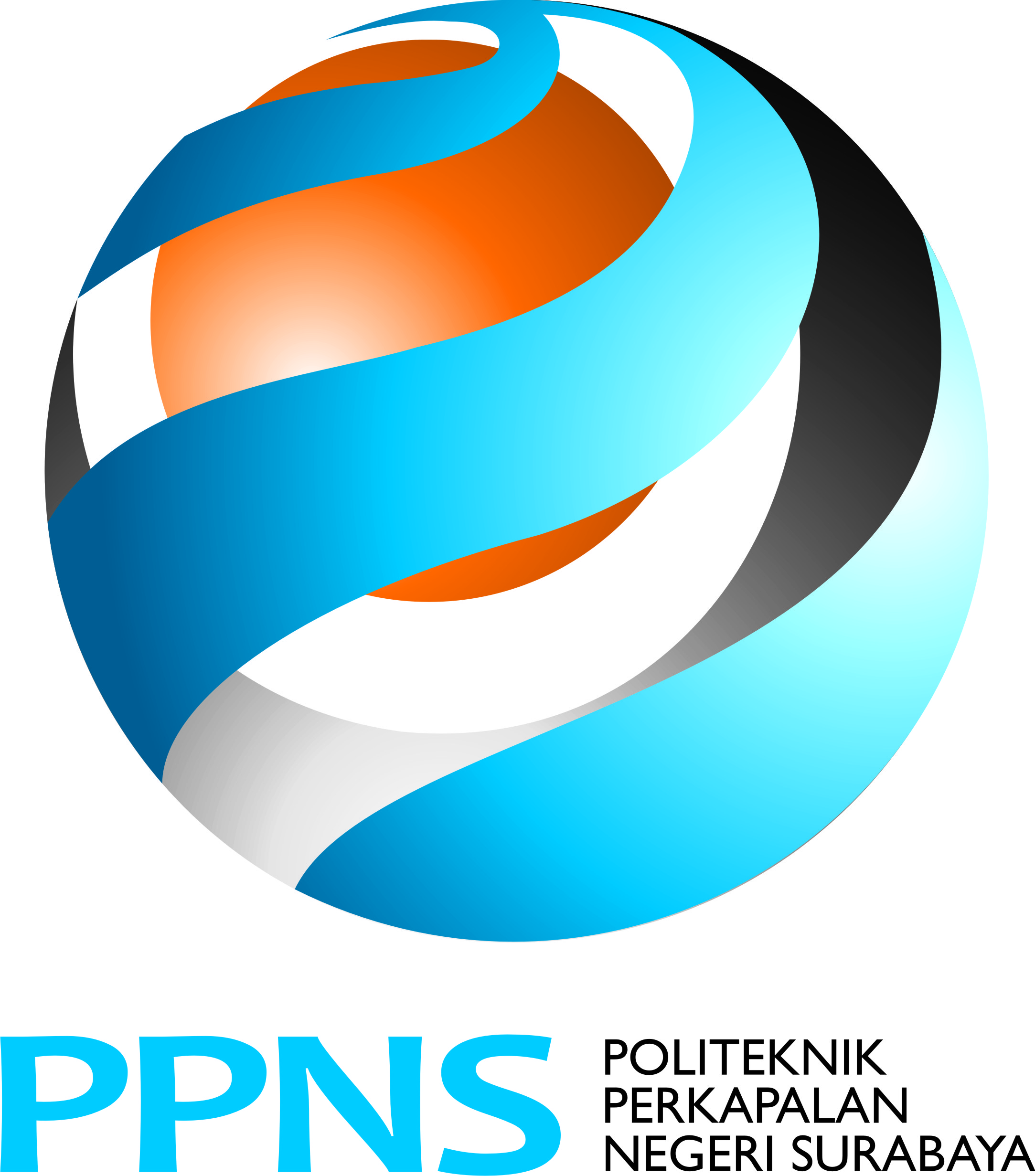 KEMENTERIAN RISET, TEKNOLOGI, DAN PENDIDIKAN TINGGI POLITEKNIK PERKAPALAN NEGERI SURABAYAJl. Teknik Kimia Kampus ITS, Keputih Sukolilo, Surabaya 60111Telp.(031) 5947186 Fax. (031) 59, Laman: www.ppns.ac.id